 Verge - Flat Roof (cold deck)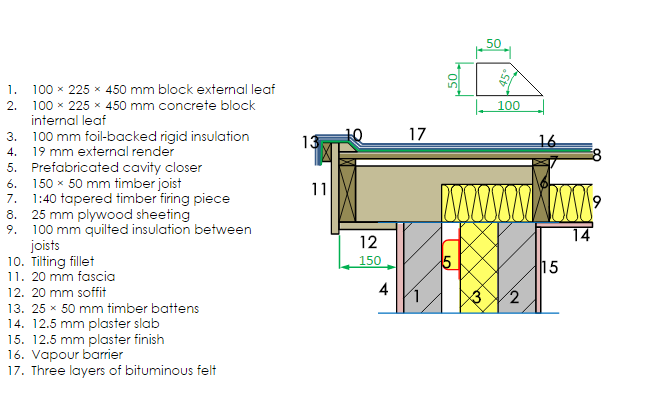 